 Clubs at Varna Spring 2022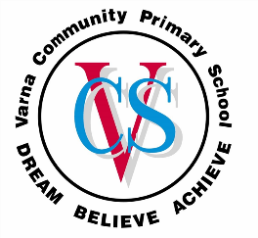 KeyBefore school Lunch timeAfter schoolDayTimeClubYear groupplaceMonday12.30ChessYears 5 & 6KS2 Library (Mr Hindmarsh)Monday3.15ArtYears 3 & 4Hall (Miss Pilling)Tuesday8:15NetballYears 4 - 6MUGA (Miss Isherwood & Miss Doherty)Tuesday12.00ArtYears 1 & 2Year 1 break out areaTuesday12.30Age of Sigmar 1Year 6KS2 Library (Mr Crossley)Tuesday3:15 – 4.20Cheer/DanceYears 4 - 6Hall (Miss Mills & Miss Race)Wednesday12.00TTRockstarsYears 3 - 4KS2 Library  (Mr Hindmarsh)Thursday8.15BasketballYears 5 & 6MUGAThursday8.15FootballYears 3 & 43GThursday12.30Age of Sigmar 2Y6Library (Mr Crossley)Thursday3:15 – 4.20Cheer/DanceThurs Y2&3Hall (Miss Mills & Miss Sanders)Thursday3:15 – 4.20Girls’ FootballYears 5 - 63G  (Sports Coaches)Thursday3:15 – 4.20Boys’ FootballYears 5 - 6MUGA  (Sports Coaches)Friday8.15BasketballYears 3 & 4Muga (Sports coaches)Friday8.15Tag RugbyYears 4 - 63G (Miss Langton & Mr McDermott) Friday 8.15Mixed FootballYear 1 & 23G (Sports coaches)Friday 12.30Book Club 6KS2 library  (Mrs Heatley)Friday 12:30Digital LeadersYear 6 6V classroom  (Mrs Vasco)